N.B. Autorizzo il trattamento dei dati personali ai sensi della D.Lgs. 196/03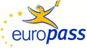 Curriculum Vitae EuropassCurriculum Vitae EuropassCurriculum Vitae Europass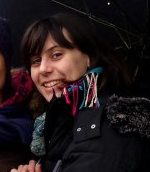 Informazioni personaliInformazioni personaliInformazioni personaliNome(i) / Cognome(i)Nome(i) / Cognome(i)Nome(i) / Cognome(i)Lucia Andreani Lucia Andreani Lucia Andreani Lucia Andreani Lucia Andreani Lucia Andreani Lucia Andreani Lucia Andreani Lucia Andreani Lucia Andreani Lucia Andreani Lucia Andreani Lucia Andreani Indirizzo(i)Indirizzo(i)Indirizzo(i)381, via tiburtina. 00159 Roma381, via tiburtina. 00159 Roma381, via tiburtina. 00159 Roma381, via tiburtina. 00159 Roma381, via tiburtina. 00159 Roma381, via tiburtina. 00159 Roma381, via tiburtina. 00159 Roma381, via tiburtina. 00159 Roma381, via tiburtina. 00159 Roma381, via tiburtina. 00159 Roma381, via tiburtina. 00159 Roma381, via tiburtina. 00159 Roma381, via tiburtina. 00159 RomaTelefono(i)Telefono(i)Telefono(i)Cellulare:Cellulare:Cellulare:Cellulare:3403238094340323809434032380943403238094FaxFaxFax-------------E-mailE-mailE-mailLuciaandreani@hotmail.comLuciaandreani@hotmail.comLuciaandreani@hotmail.comLuciaandreani@hotmail.comLuciaandreani@hotmail.comLuciaandreani@hotmail.comLuciaandreani@hotmail.comLuciaandreani@hotmail.comLuciaandreani@hotmail.comLuciaandreani@hotmail.comLuciaandreani@hotmail.comLuciaandreani@hotmail.comLuciaandreani@hotmail.comCittadinanzaCittadinanzaCittadinanzaItalianaItalianaItalianaItalianaItalianaItalianaItalianaItalianaItalianaItalianaItalianaItalianaItalianaData di nascitaData di nascitaData di nascita28/01/198828/01/198828/01/198828/01/198828/01/198828/01/198828/01/198828/01/198828/01/198828/01/198828/01/198828/01/198828/01/1988SessoSessoSessoFFFFFFFFFFFFFOccupazione desiderata/Settore professionaleOccupazione desiderata/Settore professionaleOccupazione desiderata/Settore professionaleTuristicoTuristicoTuristicoTuristicoTuristicoTuristicoTuristicoTuristicoTuristicoTuristicoTuristicoTuristicoTuristicoEsperienza professionaleEsperienza professionaleEsperienza professionaleDateDateDateLavoro o posizione ricopertiLavoro o posizione ricopertiLavoro o posizione ricoperti Addetta bookshop presso musei capitolini Addetta bookshop presso musei capitolini Addetta bookshop presso musei capitolini Addetta bookshop presso musei capitolini Addetta bookshop presso musei capitolini Addetta bookshop presso musei capitolini Addetta bookshop presso musei capitolini Addetta bookshop presso musei capitolini Addetta bookshop presso musei capitolini Addetta bookshop presso musei capitolini Addetta bookshop presso musei capitolini Addetta bookshop presso musei capitolini Addetta bookshop presso musei capitoliniPrincipali attività e responsabilitàPrincipali attività e responsabilitàPrincipali attività e responsabilità  Vendita libri turistici e specialistici   Vendita libri turistici e specialistici   Vendita libri turistici e specialistici   Vendita libri turistici e specialistici   Vendita libri turistici e specialistici   Vendita libri turistici e specialistici   Vendita libri turistici e specialistici   Vendita libri turistici e specialistici   Vendita libri turistici e specialistici   Vendita libri turistici e specialistici   Vendita libri turistici e specialistici   Vendita libri turistici e specialistici   Vendita libri turistici e specialistici Nome e indirizzo del datore di lavoroNome e indirizzo del datore di lavoroNome e indirizzo del datore di lavoro  Zètema srl – via Attilio Benigni 59, 00159 Roma  Zètema srl – via Attilio Benigni 59, 00159 Roma  Zètema srl – via Attilio Benigni 59, 00159 Roma  Zètema srl – via Attilio Benigni 59, 00159 Roma  Zètema srl – via Attilio Benigni 59, 00159 Roma  Zètema srl – via Attilio Benigni 59, 00159 Roma  Zètema srl – via Attilio Benigni 59, 00159 Roma  Zètema srl – via Attilio Benigni 59, 00159 Roma  Zètema srl – via Attilio Benigni 59, 00159 Roma  Zètema srl – via Attilio Benigni 59, 00159 Roma  Zètema srl – via Attilio Benigni 59, 00159 Roma  Zètema srl – via Attilio Benigni 59, 00159 Roma  Zètema srl – via Attilio Benigni 59, 00159 RomaTipo di attività o settoreTipo di attività o settoreTipo di attività o settore  Turistico  Turistico  Turistico  Turistico  Turistico  Turistico  Turistico  Turistico  Turistico  Turistico  Turistico  Turistico  TuristicoDateDateDateLavoro o posizione ricopertiLavoro o posizione ricopertiLavoro o posizione ricoperti Collaboratrice presso libreria spagnola Collaboratrice presso libreria spagnola Collaboratrice presso libreria spagnola Collaboratrice presso libreria spagnola Collaboratrice presso libreria spagnola Collaboratrice presso libreria spagnola Collaboratrice presso libreria spagnola Collaboratrice presso libreria spagnola Collaboratrice presso libreria spagnola Collaboratrice presso libreria spagnola Collaboratrice presso libreria spagnola Collaboratrice presso libreria spagnola Collaboratrice presso libreria spagnolaPrincipali attività e responsabilitàPrincipali attività e responsabilitàPrincipali attività e responsabilità  Catalogazione e vendita libri in spagnolo  Catalogazione e vendita libri in spagnolo  Catalogazione e vendita libri in spagnolo  Catalogazione e vendita libri in spagnolo  Catalogazione e vendita libri in spagnolo  Catalogazione e vendita libri in spagnolo  Catalogazione e vendita libri in spagnolo  Catalogazione e vendita libri in spagnolo  Catalogazione e vendita libri in spagnolo  Catalogazione e vendita libri in spagnolo  Catalogazione e vendita libri in spagnolo  Catalogazione e vendita libri in spagnolo  Catalogazione e vendita libri in spagnoloNome e indirizzo del datore di lavoroNome e indirizzo del datore di lavoroNome e indirizzo del datore di lavoro  Libreria spagnola “ Navona, la sorgente” srl. Piazza Navona. 90, Roma  Libreria spagnola “ Navona, la sorgente” srl. Piazza Navona. 90, Roma  Libreria spagnola “ Navona, la sorgente” srl. Piazza Navona. 90, Roma  Libreria spagnola “ Navona, la sorgente” srl. Piazza Navona. 90, Roma  Libreria spagnola “ Navona, la sorgente” srl. Piazza Navona. 90, Roma  Libreria spagnola “ Navona, la sorgente” srl. Piazza Navona. 90, Roma  Libreria spagnola “ Navona, la sorgente” srl. Piazza Navona. 90, Roma  Libreria spagnola “ Navona, la sorgente” srl. Piazza Navona. 90, Roma  Libreria spagnola “ Navona, la sorgente” srl. Piazza Navona. 90, Roma  Libreria spagnola “ Navona, la sorgente” srl. Piazza Navona. 90, Roma  Libreria spagnola “ Navona, la sorgente” srl. Piazza Navona. 90, Roma  Libreria spagnola “ Navona, la sorgente” srl. Piazza Navona. 90, Roma  Libreria spagnola “ Navona, la sorgente” srl. Piazza Navona. 90, RomaTipo di attività o settoreTipo di attività o settoreTipo di attività o settore  Libreria  Libreria  Libreria  Libreria  Libreria  Libreria  Libreria  Libreria  Libreria  Libreria  Libreria  Libreria  LibreriaDateDateDate1– 30/07/ 20101– 30/07/ 20101– 30/07/ 20101– 30/07/ 20101– 30/07/ 20101– 30/07/ 20101– 30/07/ 20101– 30/07/ 20101– 30/07/ 20101– 30/07/ 20101– 30/07/ 20101– 30/07/ 20101– 30/07/ 2010Lavoro o posizione ricopertiLavoro o posizione ricopertiLavoro o posizione ricopertiAccompagnatrice colonieAccompagnatrice colonieAccompagnatrice colonieAccompagnatrice colonieAccompagnatrice colonieAccompagnatrice colonieAccompagnatrice colonieAccompagnatrice colonieAccompagnatrice colonieAccompagnatrice colonieAccompagnatrice colonieAccompagnatrice colonieAccompagnatrice coloniePrincipali attività e responsabilitàPrincipali attività e responsabilitàPrincipali attività e responsabilitàAssistenza ed animazione per bambiniAssistenza ed animazione per bambiniAssistenza ed animazione per bambiniAssistenza ed animazione per bambiniAssistenza ed animazione per bambiniAssistenza ed animazione per bambiniAssistenza ed animazione per bambiniAssistenza ed animazione per bambiniAssistenza ed animazione per bambiniAssistenza ed animazione per bambiniAssistenza ed animazione per bambiniAssistenza ed animazione per bambiniAssistenza ed animazione per bambiniNome e indirizzo del datore di lavoroNome e indirizzo del datore di lavoroNome e indirizzo del datore di lavoroComune di PollenzaComune di PollenzaComune di PollenzaComune di PollenzaComune di PollenzaComune di PollenzaComune di PollenzaComune di PollenzaComune di PollenzaComune di PollenzaComune di PollenzaComune di PollenzaComune di PollenzaTipo di attività o settoreTipo di attività o settoreTipo di attività o settoreTurismoTurismoTurismoTurismoTurismoTurismoTurismoTurismoTurismoTurismoTurismoTurismoTurismoDateDateDateStagioni invernali 2009-2010Stagioni invernali 2009-2010Stagioni invernali 2009-2010Stagioni invernali 2009-2010Stagioni invernali 2009-2010Stagioni invernali 2009-2010Stagioni invernali 2009-2010Stagioni invernali 2009-2010Stagioni invernali 2009-2010Stagioni invernali 2009-2010Stagioni invernali 2009-2010Stagioni invernali 2009-2010Stagioni invernali 2009-2010Lavoro o posizione ricopertiLavoro o posizione ricopertiLavoro o posizione ricopertiMaschera Teatro Comunale Treia Maschera Teatro Comunale Treia Maschera Teatro Comunale Treia Maschera Teatro Comunale Treia Maschera Teatro Comunale Treia Maschera Teatro Comunale Treia Maschera Teatro Comunale Treia Maschera Teatro Comunale Treia Maschera Teatro Comunale Treia Maschera Teatro Comunale Treia Maschera Teatro Comunale Treia Maschera Teatro Comunale Treia Maschera Teatro Comunale Treia Principali attività e responsabilitàPrincipali attività e responsabilitàPrincipali attività e responsabilitàAccompagno ed informazioni turisticheAccompagno ed informazioni turisticheAccompagno ed informazioni turisticheAccompagno ed informazioni turisticheAccompagno ed informazioni turisticheAccompagno ed informazioni turisticheAccompagno ed informazioni turisticheAccompagno ed informazioni turisticheAccompagno ed informazioni turisticheAccompagno ed informazioni turisticheAccompagno ed informazioni turisticheAccompagno ed informazioni turisticheAccompagno ed informazioni turisticheNome e indirizzo del datore di lavoroNome e indirizzo del datore di lavoroNome e indirizzo del datore di lavoroComune di TreiaComune di TreiaComune di TreiaComune di TreiaComune di TreiaComune di TreiaComune di TreiaComune di TreiaComune di TreiaComune di TreiaComune di TreiaComune di TreiaComune di TreiaTipo di attività o settoreTipo di attività o settoreTipo di attività o settoreTurismoTurismoTurismoTurismoTurismoTurismoTurismoTurismoTurismoTurismoTurismoTurismoTurismoDateDateDate   03/09 – 05/09   03/09 – 05/09   03/09 – 05/09   03/09 – 05/09   03/09 – 05/09   03/09 – 05/09   03/09 – 05/09   03/09 – 05/09   03/09 – 05/09   03/09 – 05/09   03/09 – 05/09   03/09 – 05/09   03/09 – 05/09Lavoro o posizione ricopertiLavoro o posizione ricopertiLavoro o posizione ricoperti   Cameriera   Cameriera   Cameriera   Cameriera   Cameriera   Cameriera   Cameriera   Cameriera   Cameriera   Cameriera   Cameriera   Cameriera   CamerieraPrincipali attività e responsabilitàPrincipali attività e responsabilitàPrincipali attività e responsabilità   Servizio al tavolo   Servizio al tavolo   Servizio al tavolo   Servizio al tavolo   Servizio al tavolo   Servizio al tavolo   Servizio al tavolo   Servizio al tavolo   Servizio al tavolo   Servizio al tavolo   Servizio al tavolo   Servizio al tavolo   Servizio al tavoloNome e indirizzo del datore di lavoroNome e indirizzo del datore di lavoroNome e indirizzo del datore di lavoro   Restaurant Bar de Tapas Lèvies – Sevilla  - Spain   Restaurant Bar de Tapas Lèvies – Sevilla  - Spain   Restaurant Bar de Tapas Lèvies – Sevilla  - Spain   Restaurant Bar de Tapas Lèvies – Sevilla  - Spain   Restaurant Bar de Tapas Lèvies – Sevilla  - Spain   Restaurant Bar de Tapas Lèvies – Sevilla  - Spain   Restaurant Bar de Tapas Lèvies – Sevilla  - Spain   Restaurant Bar de Tapas Lèvies – Sevilla  - Spain   Restaurant Bar de Tapas Lèvies – Sevilla  - Spain   Restaurant Bar de Tapas Lèvies – Sevilla  - Spain   Restaurant Bar de Tapas Lèvies – Sevilla  - Spain   Restaurant Bar de Tapas Lèvies – Sevilla  - Spain   Restaurant Bar de Tapas Lèvies – Sevilla  - SpainTipo di attività o settoreTipo di attività o settoreTipo di attività o settore   Ristorazione   Ristorazione   Ristorazione   Ristorazione   Ristorazione   Ristorazione   Ristorazione   Ristorazione   Ristorazione   Ristorazione   Ristorazione   Ristorazione   RistorazioneDateDateDate   06/06 – 09/08   06/06 – 09/08   06/06 – 09/08   06/06 – 09/08   06/06 – 09/08   06/06 – 09/08   06/06 – 09/08   06/06 – 09/08   06/06 – 09/08   06/06 – 09/08   06/06 – 09/08   06/06 – 09/08   06/06 – 09/08Lavoro o posizione ricopertiLavoro o posizione ricopertiLavoro o posizione ricoperti   Barista   Barista   Barista   Barista   Barista   Barista   Barista   Barista   Barista   Barista   Barista   Barista   BaristaPrincipali attività e responsabilitàPrincipali attività e responsabilitàPrincipali attività e responsabilità   Servizio al bancone   Servizio al bancone   Servizio al bancone   Servizio al bancone   Servizio al bancone   Servizio al bancone   Servizio al bancone   Servizio al bancone   Servizio al bancone   Servizio al bancone   Servizio al bancone   Servizio al bancone   Servizio al banconeNome e indirizzo del datore di lavoroNome e indirizzo del datore di lavoroNome e indirizzo del datore di lavoro   Bar Caffeina Sport – Pollenza (mc)   Bar Caffeina Sport – Pollenza (mc)   Bar Caffeina Sport – Pollenza (mc)   Bar Caffeina Sport – Pollenza (mc)   Bar Caffeina Sport – Pollenza (mc)   Bar Caffeina Sport – Pollenza (mc)   Bar Caffeina Sport – Pollenza (mc)   Bar Caffeina Sport – Pollenza (mc)   Bar Caffeina Sport – Pollenza (mc)   Bar Caffeina Sport – Pollenza (mc)   Bar Caffeina Sport – Pollenza (mc)   Bar Caffeina Sport – Pollenza (mc)   Bar Caffeina Sport – Pollenza (mc)Tipo di attività o settoreTipo di attività o settoreTipo di attività o settore   Ristorazione   Ristorazione   Ristorazione   Ristorazione   Ristorazione   Ristorazione   Ristorazione   Ristorazione   Ristorazione   Ristorazione   Ristorazione   Ristorazione   RistorazioneIstruzione e formazioneIstruzione e formazioneIstruzione e formazioneDateDate09/07 – 10/1009/07 – 10/1009/07 – 10/1009/07 – 10/1009/07 – 10/1009/07 – 10/1009/07 – 10/1009/07 – 10/1009/07 – 10/1009/07 – 10/1009/07 – 10/1009/07 – 10/1009/07 – 10/1009/07 – 10/10Titolo della qualifica rilasciataTitolo della qualifica rilasciataLaurea Triennale in Lingue moderne, arti e culturaLaurea Triennale in Lingue moderne, arti e culturaLaurea Triennale in Lingue moderne, arti e culturaLaurea Triennale in Lingue moderne, arti e culturaLaurea Triennale in Lingue moderne, arti e culturaLaurea Triennale in Lingue moderne, arti e culturaLaurea Triennale in Lingue moderne, arti e culturaLaurea Triennale in Lingue moderne, arti e culturaLaurea Triennale in Lingue moderne, arti e culturaLaurea Triennale in Lingue moderne, arti e culturaLaurea Triennale in Lingue moderne, arti e culturaLaurea Triennale in Lingue moderne, arti e culturaLaurea Triennale in Lingue moderne, arti e culturaLaurea Triennale in Lingue moderne, arti e culturaPrincipali tematiche/competenze professionali possedutePrincipali tematiche/competenze professionali posseduteCompetenze linguistiche in lingua spagnola ed inglese (livello C1); studio specifico delle culture anglofone ed ispanofone con relative letterature.Competenze linguistiche in lingua spagnola ed inglese (livello C1); studio specifico delle culture anglofone ed ispanofone con relative letterature.Competenze linguistiche in lingua spagnola ed inglese (livello C1); studio specifico delle culture anglofone ed ispanofone con relative letterature.Competenze linguistiche in lingua spagnola ed inglese (livello C1); studio specifico delle culture anglofone ed ispanofone con relative letterature.Competenze linguistiche in lingua spagnola ed inglese (livello C1); studio specifico delle culture anglofone ed ispanofone con relative letterature.Competenze linguistiche in lingua spagnola ed inglese (livello C1); studio specifico delle culture anglofone ed ispanofone con relative letterature.Competenze linguistiche in lingua spagnola ed inglese (livello C1); studio specifico delle culture anglofone ed ispanofone con relative letterature.Competenze linguistiche in lingua spagnola ed inglese (livello C1); studio specifico delle culture anglofone ed ispanofone con relative letterature.Competenze linguistiche in lingua spagnola ed inglese (livello C1); studio specifico delle culture anglofone ed ispanofone con relative letterature.Competenze linguistiche in lingua spagnola ed inglese (livello C1); studio specifico delle culture anglofone ed ispanofone con relative letterature.Competenze linguistiche in lingua spagnola ed inglese (livello C1); studio specifico delle culture anglofone ed ispanofone con relative letterature.Competenze linguistiche in lingua spagnola ed inglese (livello C1); studio specifico delle culture anglofone ed ispanofone con relative letterature.Competenze linguistiche in lingua spagnola ed inglese (livello C1); studio specifico delle culture anglofone ed ispanofone con relative letterature.Competenze linguistiche in lingua spagnola ed inglese (livello C1); studio specifico delle culture anglofone ed ispanofone con relative letterature.Nome e tipo d'organizzazione erogatrice dell'istruzione e formazioneNome e tipo d'organizzazione erogatrice dell'istruzione e formazioneUniversità degli studi di Urbino “ Carlo Bo”Università degli studi di Urbino “ Carlo Bo”Università degli studi di Urbino “ Carlo Bo”Università degli studi di Urbino “ Carlo Bo”Università degli studi di Urbino “ Carlo Bo”Università degli studi di Urbino “ Carlo Bo”Università degli studi di Urbino “ Carlo Bo”Università degli studi di Urbino “ Carlo Bo”Università degli studi di Urbino “ Carlo Bo”Università degli studi di Urbino “ Carlo Bo”Università degli studi di Urbino “ Carlo Bo”Università degli studi di Urbino “ Carlo Bo”Università degli studi di Urbino “ Carlo Bo”Università degli studi di Urbino “ Carlo Bo”Livello nella classificazione nazionale o internazionaleLivello nella classificazione nazionale o internazionale Voto finale: 104/110 Voto finale: 104/110 Voto finale: 104/110 Voto finale: 104/110 Voto finale: 104/110 Voto finale: 104/110 Voto finale: 104/110 Voto finale: 104/110 Voto finale: 104/110 Voto finale: 104/110 Voto finale: 104/110 Voto finale: 104/110 Voto finale: 104/110 Voto finale: 104/110DateDate09/02 – 07/0709/02 – 07/0709/02 – 07/0709/02 – 07/0709/02 – 07/0709/02 – 07/0709/02 – 07/0709/02 – 07/0709/02 – 07/0709/02 – 07/0709/02 – 07/0709/02 – 07/0709/02 – 07/0709/02 – 07/07Titolo della qualifica rilasciataTitolo della qualifica rilasciataDiploma perito aziendale corrispondente lingue estere (indirizzo E.R.I.C.A.)Diploma perito aziendale corrispondente lingue estere (indirizzo E.R.I.C.A.)Diploma perito aziendale corrispondente lingue estere (indirizzo E.R.I.C.A.)Diploma perito aziendale corrispondente lingue estere (indirizzo E.R.I.C.A.)Diploma perito aziendale corrispondente lingue estere (indirizzo E.R.I.C.A.)Diploma perito aziendale corrispondente lingue estere (indirizzo E.R.I.C.A.)Diploma perito aziendale corrispondente lingue estere (indirizzo E.R.I.C.A.)Diploma perito aziendale corrispondente lingue estere (indirizzo E.R.I.C.A.)Diploma perito aziendale corrispondente lingue estere (indirizzo E.R.I.C.A.)Diploma perito aziendale corrispondente lingue estere (indirizzo E.R.I.C.A.)Diploma perito aziendale corrispondente lingue estere (indirizzo E.R.I.C.A.)Diploma perito aziendale corrispondente lingue estere (indirizzo E.R.I.C.A.)Diploma perito aziendale corrispondente lingue estere (indirizzo E.R.I.C.A.)Diploma perito aziendale corrispondente lingue estere (indirizzo E.R.I.C.A.)Principali tematiche/competenze professionali possedutePrincipali tematiche/competenze professionali posseduteCompetenze linguistiche in lingua inglese, francese e tedesca; applicazione delle stesse nel settore commerciale.Competenze linguistiche in lingua inglese, francese e tedesca; applicazione delle stesse nel settore commerciale.Competenze linguistiche in lingua inglese, francese e tedesca; applicazione delle stesse nel settore commerciale.Competenze linguistiche in lingua inglese, francese e tedesca; applicazione delle stesse nel settore commerciale.Competenze linguistiche in lingua inglese, francese e tedesca; applicazione delle stesse nel settore commerciale.Competenze linguistiche in lingua inglese, francese e tedesca; applicazione delle stesse nel settore commerciale.Competenze linguistiche in lingua inglese, francese e tedesca; applicazione delle stesse nel settore commerciale.Competenze linguistiche in lingua inglese, francese e tedesca; applicazione delle stesse nel settore commerciale.Competenze linguistiche in lingua inglese, francese e tedesca; applicazione delle stesse nel settore commerciale.Competenze linguistiche in lingua inglese, francese e tedesca; applicazione delle stesse nel settore commerciale.Competenze linguistiche in lingua inglese, francese e tedesca; applicazione delle stesse nel settore commerciale.Competenze linguistiche in lingua inglese, francese e tedesca; applicazione delle stesse nel settore commerciale.Competenze linguistiche in lingua inglese, francese e tedesca; applicazione delle stesse nel settore commerciale.Competenze linguistiche in lingua inglese, francese e tedesca; applicazione delle stesse nel settore commerciale.Nome e tipo d'organizzazione erogatrice dell'istruzione e formazioneNome e tipo d'organizzazione erogatrice dell'istruzione e formazione ITAS “Matteo Ricci” ITAS “Matteo Ricci” ITAS “Matteo Ricci” ITAS “Matteo Ricci” ITAS “Matteo Ricci” ITAS “Matteo Ricci” ITAS “Matteo Ricci” ITAS “Matteo Ricci” ITAS “Matteo Ricci” ITAS “Matteo Ricci” ITAS “Matteo Ricci” ITAS “Matteo Ricci” ITAS “Matteo Ricci” ITAS “Matteo Ricci”Livello nella classificazione nazionale o internazionaleLivello nella classificazione nazionale o internazionaleVoto Finale: 82/100Voto Finale: 82/100Voto Finale: 82/100Voto Finale: 82/100Voto Finale: 82/100Voto Finale: 82/100Voto Finale: 82/100Voto Finale: 82/100Voto Finale: 82/100Voto Finale: 82/100Voto Finale: 82/100Voto Finale: 82/100Voto Finale: 82/100Voto Finale: 82/100Capacità e competenze personaliCapacità e competenze personaliMadrelingua(e)Madrelingua(e)ItalianoItalianoItalianoItalianoItalianoItalianoItalianoItalianoItalianoItalianoItalianoItalianoItalianoItalianoAltra(e) lingua(e)Altra(e) lingua(e)AutovalutazioneAutovalutazioneComprensioneComprensioneComprensioneComprensioneComprensioneParlatoParlatoParlatoParlatoParlatoScrittoScrittoLivello europeo (*)Livello europeo (*)AscoltoAscoltoLetturaLetturaLetturaInterazione oraleInterazione oraleProduzione oraleProduzione oraleProduzione oraleSpagnoloSpagnoloC2Utenze avanzatoC2Utente avanzatoUtente avanzatoC2Utente avanzatoC1C1Utente avanzatoC1Utente avanzatoIngleseIngleseC1Utente avanzatoC1Utente avanzatoUtente avanzatoC1Utente avanzatoC1C1Utente avanzatoC1Utente avanzatoTedescoTedescoA2Utente baseA2Utente baseUtente baseA1Utente baseA1A1Utente baseA2Utente baseFranceseFranceseB1Utente autonomoB1Utente autonomoUtente autonomoA2Utente baseA2A2Utente baseB1Utente autonomo(*)  Quadro comune europeo di riferimento per le lingue(*)  Quadro comune europeo di riferimento per le lingue(*)  Quadro comune europeo di riferimento per le lingue(*)  Quadro comune europeo di riferimento per le lingue(*)  Quadro comune europeo di riferimento per le lingue(*)  Quadro comune europeo di riferimento per le lingue(*)  Quadro comune europeo di riferimento per le lingue(*)  Quadro comune europeo di riferimento per le lingue(*)  Quadro comune europeo di riferimento per le lingue(*)  Quadro comune europeo di riferimento per le lingue(*)  Quadro comune europeo di riferimento per le lingue(*)  Quadro comune europeo di riferimento per le lingue(*)  Quadro comune europeo di riferimento per le lingue(*)  Quadro comune europeo di riferimento per le lingueCapacità e competenze socialiCapacità e competenze socialiSono in grado di relazionarmi con persone di diversa nazionalità e cultura grazie all’esperienza maturata all’estero, in particolare grazie allo scambio interculturale effettuato presso una famiglia in Honduras per un anno ed il programma Erasmus in Spagna. Comunico in modo chiaro e preciso, rispondendo a specifiche richieste della committenza e/o dell’utenza di riferimento  grazie alle attività di relazione con la clientela svolte nelle diverse esperienze professionali citate.Sono in grado di relazionarmi con persone di diversa nazionalità e cultura grazie all’esperienza maturata all’estero, in particolare grazie allo scambio interculturale effettuato presso una famiglia in Honduras per un anno ed il programma Erasmus in Spagna. Comunico in modo chiaro e preciso, rispondendo a specifiche richieste della committenza e/o dell’utenza di riferimento  grazie alle attività di relazione con la clientela svolte nelle diverse esperienze professionali citate.Sono in grado di relazionarmi con persone di diversa nazionalità e cultura grazie all’esperienza maturata all’estero, in particolare grazie allo scambio interculturale effettuato presso una famiglia in Honduras per un anno ed il programma Erasmus in Spagna. Comunico in modo chiaro e preciso, rispondendo a specifiche richieste della committenza e/o dell’utenza di riferimento  grazie alle attività di relazione con la clientela svolte nelle diverse esperienze professionali citate.Sono in grado di relazionarmi con persone di diversa nazionalità e cultura grazie all’esperienza maturata all’estero, in particolare grazie allo scambio interculturale effettuato presso una famiglia in Honduras per un anno ed il programma Erasmus in Spagna. Comunico in modo chiaro e preciso, rispondendo a specifiche richieste della committenza e/o dell’utenza di riferimento  grazie alle attività di relazione con la clientela svolte nelle diverse esperienze professionali citate.Sono in grado di relazionarmi con persone di diversa nazionalità e cultura grazie all’esperienza maturata all’estero, in particolare grazie allo scambio interculturale effettuato presso una famiglia in Honduras per un anno ed il programma Erasmus in Spagna. Comunico in modo chiaro e preciso, rispondendo a specifiche richieste della committenza e/o dell’utenza di riferimento  grazie alle attività di relazione con la clientela svolte nelle diverse esperienze professionali citate.Sono in grado di relazionarmi con persone di diversa nazionalità e cultura grazie all’esperienza maturata all’estero, in particolare grazie allo scambio interculturale effettuato presso una famiglia in Honduras per un anno ed il programma Erasmus in Spagna. Comunico in modo chiaro e preciso, rispondendo a specifiche richieste della committenza e/o dell’utenza di riferimento  grazie alle attività di relazione con la clientela svolte nelle diverse esperienze professionali citate.Sono in grado di relazionarmi con persone di diversa nazionalità e cultura grazie all’esperienza maturata all’estero, in particolare grazie allo scambio interculturale effettuato presso una famiglia in Honduras per un anno ed il programma Erasmus in Spagna. Comunico in modo chiaro e preciso, rispondendo a specifiche richieste della committenza e/o dell’utenza di riferimento  grazie alle attività di relazione con la clientela svolte nelle diverse esperienze professionali citate.Sono in grado di relazionarmi con persone di diversa nazionalità e cultura grazie all’esperienza maturata all’estero, in particolare grazie allo scambio interculturale effettuato presso una famiglia in Honduras per un anno ed il programma Erasmus in Spagna. Comunico in modo chiaro e preciso, rispondendo a specifiche richieste della committenza e/o dell’utenza di riferimento  grazie alle attività di relazione con la clientela svolte nelle diverse esperienze professionali citate.Sono in grado di relazionarmi con persone di diversa nazionalità e cultura grazie all’esperienza maturata all’estero, in particolare grazie allo scambio interculturale effettuato presso una famiglia in Honduras per un anno ed il programma Erasmus in Spagna. Comunico in modo chiaro e preciso, rispondendo a specifiche richieste della committenza e/o dell’utenza di riferimento  grazie alle attività di relazione con la clientela svolte nelle diverse esperienze professionali citate.Sono in grado di relazionarmi con persone di diversa nazionalità e cultura grazie all’esperienza maturata all’estero, in particolare grazie allo scambio interculturale effettuato presso una famiglia in Honduras per un anno ed il programma Erasmus in Spagna. Comunico in modo chiaro e preciso, rispondendo a specifiche richieste della committenza e/o dell’utenza di riferimento  grazie alle attività di relazione con la clientela svolte nelle diverse esperienze professionali citate.Sono in grado di relazionarmi con persone di diversa nazionalità e cultura grazie all’esperienza maturata all’estero, in particolare grazie allo scambio interculturale effettuato presso una famiglia in Honduras per un anno ed il programma Erasmus in Spagna. Comunico in modo chiaro e preciso, rispondendo a specifiche richieste della committenza e/o dell’utenza di riferimento  grazie alle attività di relazione con la clientela svolte nelle diverse esperienze professionali citate.Sono in grado di relazionarmi con persone di diversa nazionalità e cultura grazie all’esperienza maturata all’estero, in particolare grazie allo scambio interculturale effettuato presso una famiglia in Honduras per un anno ed il programma Erasmus in Spagna. Comunico in modo chiaro e preciso, rispondendo a specifiche richieste della committenza e/o dell’utenza di riferimento  grazie alle attività di relazione con la clientela svolte nelle diverse esperienze professionali citate.Sono in grado di relazionarmi con persone di diversa nazionalità e cultura grazie all’esperienza maturata all’estero, in particolare grazie allo scambio interculturale effettuato presso una famiglia in Honduras per un anno ed il programma Erasmus in Spagna. Comunico in modo chiaro e preciso, rispondendo a specifiche richieste della committenza e/o dell’utenza di riferimento  grazie alle attività di relazione con la clientela svolte nelle diverse esperienze professionali citate.Sono in grado di relazionarmi con persone di diversa nazionalità e cultura grazie all’esperienza maturata all’estero, in particolare grazie allo scambio interculturale effettuato presso una famiglia in Honduras per un anno ed il programma Erasmus in Spagna. Comunico in modo chiaro e preciso, rispondendo a specifiche richieste della committenza e/o dell’utenza di riferimento  grazie alle attività di relazione con la clientela svolte nelle diverse esperienze professionali citate.Capacità e competenze organizzativeCapacità e competenze organizzativeSono in grado di organizzare autonomamente il lavoro, definendo priorità e assumendo responsabilità  a secondo dell’utenza.Riesco a lavorare in situazioni di stress, capacità acquisita grazie alla gestione di relazioni con il pubblico/clientela nelle diverse esperienze lavorative e in particolar modo attraverso l’esperienza all’estero.Sono in grado di organizzare autonomamente il lavoro, definendo priorità e assumendo responsabilità  a secondo dell’utenza.Riesco a lavorare in situazioni di stress, capacità acquisita grazie alla gestione di relazioni con il pubblico/clientela nelle diverse esperienze lavorative e in particolar modo attraverso l’esperienza all’estero.Sono in grado di organizzare autonomamente il lavoro, definendo priorità e assumendo responsabilità  a secondo dell’utenza.Riesco a lavorare in situazioni di stress, capacità acquisita grazie alla gestione di relazioni con il pubblico/clientela nelle diverse esperienze lavorative e in particolar modo attraverso l’esperienza all’estero.Sono in grado di organizzare autonomamente il lavoro, definendo priorità e assumendo responsabilità  a secondo dell’utenza.Riesco a lavorare in situazioni di stress, capacità acquisita grazie alla gestione di relazioni con il pubblico/clientela nelle diverse esperienze lavorative e in particolar modo attraverso l’esperienza all’estero.Sono in grado di organizzare autonomamente il lavoro, definendo priorità e assumendo responsabilità  a secondo dell’utenza.Riesco a lavorare in situazioni di stress, capacità acquisita grazie alla gestione di relazioni con il pubblico/clientela nelle diverse esperienze lavorative e in particolar modo attraverso l’esperienza all’estero.Sono in grado di organizzare autonomamente il lavoro, definendo priorità e assumendo responsabilità  a secondo dell’utenza.Riesco a lavorare in situazioni di stress, capacità acquisita grazie alla gestione di relazioni con il pubblico/clientela nelle diverse esperienze lavorative e in particolar modo attraverso l’esperienza all’estero.Sono in grado di organizzare autonomamente il lavoro, definendo priorità e assumendo responsabilità  a secondo dell’utenza.Riesco a lavorare in situazioni di stress, capacità acquisita grazie alla gestione di relazioni con il pubblico/clientela nelle diverse esperienze lavorative e in particolar modo attraverso l’esperienza all’estero.Sono in grado di organizzare autonomamente il lavoro, definendo priorità e assumendo responsabilità  a secondo dell’utenza.Riesco a lavorare in situazioni di stress, capacità acquisita grazie alla gestione di relazioni con il pubblico/clientela nelle diverse esperienze lavorative e in particolar modo attraverso l’esperienza all’estero.Sono in grado di organizzare autonomamente il lavoro, definendo priorità e assumendo responsabilità  a secondo dell’utenza.Riesco a lavorare in situazioni di stress, capacità acquisita grazie alla gestione di relazioni con il pubblico/clientela nelle diverse esperienze lavorative e in particolar modo attraverso l’esperienza all’estero.Sono in grado di organizzare autonomamente il lavoro, definendo priorità e assumendo responsabilità  a secondo dell’utenza.Riesco a lavorare in situazioni di stress, capacità acquisita grazie alla gestione di relazioni con il pubblico/clientela nelle diverse esperienze lavorative e in particolar modo attraverso l’esperienza all’estero.Sono in grado di organizzare autonomamente il lavoro, definendo priorità e assumendo responsabilità  a secondo dell’utenza.Riesco a lavorare in situazioni di stress, capacità acquisita grazie alla gestione di relazioni con il pubblico/clientela nelle diverse esperienze lavorative e in particolar modo attraverso l’esperienza all’estero.Sono in grado di organizzare autonomamente il lavoro, definendo priorità e assumendo responsabilità  a secondo dell’utenza.Riesco a lavorare in situazioni di stress, capacità acquisita grazie alla gestione di relazioni con il pubblico/clientela nelle diverse esperienze lavorative e in particolar modo attraverso l’esperienza all’estero.Sono in grado di organizzare autonomamente il lavoro, definendo priorità e assumendo responsabilità  a secondo dell’utenza.Riesco a lavorare in situazioni di stress, capacità acquisita grazie alla gestione di relazioni con il pubblico/clientela nelle diverse esperienze lavorative e in particolar modo attraverso l’esperienza all’estero.Sono in grado di organizzare autonomamente il lavoro, definendo priorità e assumendo responsabilità  a secondo dell’utenza.Riesco a lavorare in situazioni di stress, capacità acquisita grazie alla gestione di relazioni con il pubblico/clientela nelle diverse esperienze lavorative e in particolar modo attraverso l’esperienza all’estero.Capacità e competenze tecnicheCapacità e competenze tecnicheOrganizzazione dei tempi e tematiche di lavoro, suddividendo le attività a seconda del tempo disponibile.Organizzazione dei tempi e tematiche di lavoro, suddividendo le attività a seconda del tempo disponibile.Organizzazione dei tempi e tematiche di lavoro, suddividendo le attività a seconda del tempo disponibile.Organizzazione dei tempi e tematiche di lavoro, suddividendo le attività a seconda del tempo disponibile.Organizzazione dei tempi e tematiche di lavoro, suddividendo le attività a seconda del tempo disponibile.Organizzazione dei tempi e tematiche di lavoro, suddividendo le attività a seconda del tempo disponibile.Organizzazione dei tempi e tematiche di lavoro, suddividendo le attività a seconda del tempo disponibile.Organizzazione dei tempi e tematiche di lavoro, suddividendo le attività a seconda del tempo disponibile.Organizzazione dei tempi e tematiche di lavoro, suddividendo le attività a seconda del tempo disponibile.Organizzazione dei tempi e tematiche di lavoro, suddividendo le attività a seconda del tempo disponibile.Organizzazione dei tempi e tematiche di lavoro, suddividendo le attività a seconda del tempo disponibile.Organizzazione dei tempi e tematiche di lavoro, suddividendo le attività a seconda del tempo disponibile.Organizzazione dei tempi e tematiche di lavoro, suddividendo le attività a seconda del tempo disponibile.Organizzazione dei tempi e tematiche di lavoro, suddividendo le attività a seconda del tempo disponibile.Capacità e competenze informaticheCapacità e competenze informaticheGrazie ad un corso di informatica avanzata presso l’università degli studi di Urbino utilizzo il pacchetto Office, in particolare i programmi Excel, Power Point e Word spesso utilizzati per lavoro.Grazie ad un corso di informatica avanzata presso l’università degli studi di Urbino utilizzo il pacchetto Office, in particolare i programmi Excel, Power Point e Word spesso utilizzati per lavoro.Grazie ad un corso di informatica avanzata presso l’università degli studi di Urbino utilizzo il pacchetto Office, in particolare i programmi Excel, Power Point e Word spesso utilizzati per lavoro.Grazie ad un corso di informatica avanzata presso l’università degli studi di Urbino utilizzo il pacchetto Office, in particolare i programmi Excel, Power Point e Word spesso utilizzati per lavoro.Grazie ad un corso di informatica avanzata presso l’università degli studi di Urbino utilizzo il pacchetto Office, in particolare i programmi Excel, Power Point e Word spesso utilizzati per lavoro.Grazie ad un corso di informatica avanzata presso l’università degli studi di Urbino utilizzo il pacchetto Office, in particolare i programmi Excel, Power Point e Word spesso utilizzati per lavoro.Grazie ad un corso di informatica avanzata presso l’università degli studi di Urbino utilizzo il pacchetto Office, in particolare i programmi Excel, Power Point e Word spesso utilizzati per lavoro.Grazie ad un corso di informatica avanzata presso l’università degli studi di Urbino utilizzo il pacchetto Office, in particolare i programmi Excel, Power Point e Word spesso utilizzati per lavoro.Grazie ad un corso di informatica avanzata presso l’università degli studi di Urbino utilizzo il pacchetto Office, in particolare i programmi Excel, Power Point e Word spesso utilizzati per lavoro.Grazie ad un corso di informatica avanzata presso l’università degli studi di Urbino utilizzo il pacchetto Office, in particolare i programmi Excel, Power Point e Word spesso utilizzati per lavoro.Grazie ad un corso di informatica avanzata presso l’università degli studi di Urbino utilizzo il pacchetto Office, in particolare i programmi Excel, Power Point e Word spesso utilizzati per lavoro.Grazie ad un corso di informatica avanzata presso l’università degli studi di Urbino utilizzo il pacchetto Office, in particolare i programmi Excel, Power Point e Word spesso utilizzati per lavoro.Grazie ad un corso di informatica avanzata presso l’università degli studi di Urbino utilizzo il pacchetto Office, in particolare i programmi Excel, Power Point e Word spesso utilizzati per lavoro.Grazie ad un corso di informatica avanzata presso l’università degli studi di Urbino utilizzo il pacchetto Office, in particolare i programmi Excel, Power Point e Word spesso utilizzati per lavoro.Capacità e competenze artisticheCapacità e competenze artisticheRecito da diversi anni in una compagnia teatrale, ed ho avuto modo di insegnare l’arte del teatro ai bambini di scuola elementare e superiore. Recito da diversi anni in una compagnia teatrale, ed ho avuto modo di insegnare l’arte del teatro ai bambini di scuola elementare e superiore. Recito da diversi anni in una compagnia teatrale, ed ho avuto modo di insegnare l’arte del teatro ai bambini di scuola elementare e superiore. Recito da diversi anni in una compagnia teatrale, ed ho avuto modo di insegnare l’arte del teatro ai bambini di scuola elementare e superiore. Recito da diversi anni in una compagnia teatrale, ed ho avuto modo di insegnare l’arte del teatro ai bambini di scuola elementare e superiore. Recito da diversi anni in una compagnia teatrale, ed ho avuto modo di insegnare l’arte del teatro ai bambini di scuola elementare e superiore. Recito da diversi anni in una compagnia teatrale, ed ho avuto modo di insegnare l’arte del teatro ai bambini di scuola elementare e superiore. Recito da diversi anni in una compagnia teatrale, ed ho avuto modo di insegnare l’arte del teatro ai bambini di scuola elementare e superiore. Recito da diversi anni in una compagnia teatrale, ed ho avuto modo di insegnare l’arte del teatro ai bambini di scuola elementare e superiore. Recito da diversi anni in una compagnia teatrale, ed ho avuto modo di insegnare l’arte del teatro ai bambini di scuola elementare e superiore. Recito da diversi anni in una compagnia teatrale, ed ho avuto modo di insegnare l’arte del teatro ai bambini di scuola elementare e superiore. Recito da diversi anni in una compagnia teatrale, ed ho avuto modo di insegnare l’arte del teatro ai bambini di scuola elementare e superiore. Recito da diversi anni in una compagnia teatrale, ed ho avuto modo di insegnare l’arte del teatro ai bambini di scuola elementare e superiore. Recito da diversi anni in una compagnia teatrale, ed ho avuto modo di insegnare l’arte del teatro ai bambini di scuola elementare e superiore. PatentePatenteAutomobilistica (patente B)Automobilistica (patente B)Automobilistica (patente B)Automobilistica (patente B)Automobilistica (patente B)Automobilistica (patente B)Automobilistica (patente B)Automobilistica (patente B)Automobilistica (patente B)Automobilistica (patente B)Automobilistica (patente B)Automobilistica (patente B)Automobilistica (patente B)Automobilistica (patente B)Ulteriori informazioniUlteriori informazioniCompetenze linguistiche certificate da diploma DELE (nivel superior  - livello c2) per lo spagnolo e FIRST CERTIFICATE IN ENGLISH (Livello b2) per inglese. Tirocinio di 150 ore presso la libreria spagnola “la sorgente” (piazza Navona – Roma) certificato. Volontaria presso il museo civico e punto informazioni del comune di Pollenza (MC) dal 2008.Competenze linguistiche certificate da diploma DELE (nivel superior  - livello c2) per lo spagnolo e FIRST CERTIFICATE IN ENGLISH (Livello b2) per inglese. Tirocinio di 150 ore presso la libreria spagnola “la sorgente” (piazza Navona – Roma) certificato. Volontaria presso il museo civico e punto informazioni del comune di Pollenza (MC) dal 2008.Competenze linguistiche certificate da diploma DELE (nivel superior  - livello c2) per lo spagnolo e FIRST CERTIFICATE IN ENGLISH (Livello b2) per inglese. Tirocinio di 150 ore presso la libreria spagnola “la sorgente” (piazza Navona – Roma) certificato. Volontaria presso il museo civico e punto informazioni del comune di Pollenza (MC) dal 2008.Competenze linguistiche certificate da diploma DELE (nivel superior  - livello c2) per lo spagnolo e FIRST CERTIFICATE IN ENGLISH (Livello b2) per inglese. Tirocinio di 150 ore presso la libreria spagnola “la sorgente” (piazza Navona – Roma) certificato. Volontaria presso il museo civico e punto informazioni del comune di Pollenza (MC) dal 2008.Competenze linguistiche certificate da diploma DELE (nivel superior  - livello c2) per lo spagnolo e FIRST CERTIFICATE IN ENGLISH (Livello b2) per inglese. Tirocinio di 150 ore presso la libreria spagnola “la sorgente” (piazza Navona – Roma) certificato. Volontaria presso il museo civico e punto informazioni del comune di Pollenza (MC) dal 2008.Competenze linguistiche certificate da diploma DELE (nivel superior  - livello c2) per lo spagnolo e FIRST CERTIFICATE IN ENGLISH (Livello b2) per inglese. Tirocinio di 150 ore presso la libreria spagnola “la sorgente” (piazza Navona – Roma) certificato. Volontaria presso il museo civico e punto informazioni del comune di Pollenza (MC) dal 2008.Competenze linguistiche certificate da diploma DELE (nivel superior  - livello c2) per lo spagnolo e FIRST CERTIFICATE IN ENGLISH (Livello b2) per inglese. Tirocinio di 150 ore presso la libreria spagnola “la sorgente” (piazza Navona – Roma) certificato. Volontaria presso il museo civico e punto informazioni del comune di Pollenza (MC) dal 2008.Competenze linguistiche certificate da diploma DELE (nivel superior  - livello c2) per lo spagnolo e FIRST CERTIFICATE IN ENGLISH (Livello b2) per inglese. Tirocinio di 150 ore presso la libreria spagnola “la sorgente” (piazza Navona – Roma) certificato. Volontaria presso il museo civico e punto informazioni del comune di Pollenza (MC) dal 2008.Competenze linguistiche certificate da diploma DELE (nivel superior  - livello c2) per lo spagnolo e FIRST CERTIFICATE IN ENGLISH (Livello b2) per inglese. Tirocinio di 150 ore presso la libreria spagnola “la sorgente” (piazza Navona – Roma) certificato. Volontaria presso il museo civico e punto informazioni del comune di Pollenza (MC) dal 2008.Competenze linguistiche certificate da diploma DELE (nivel superior  - livello c2) per lo spagnolo e FIRST CERTIFICATE IN ENGLISH (Livello b2) per inglese. Tirocinio di 150 ore presso la libreria spagnola “la sorgente” (piazza Navona – Roma) certificato. Volontaria presso il museo civico e punto informazioni del comune di Pollenza (MC) dal 2008.Competenze linguistiche certificate da diploma DELE (nivel superior  - livello c2) per lo spagnolo e FIRST CERTIFICATE IN ENGLISH (Livello b2) per inglese. Tirocinio di 150 ore presso la libreria spagnola “la sorgente” (piazza Navona – Roma) certificato. Volontaria presso il museo civico e punto informazioni del comune di Pollenza (MC) dal 2008.Competenze linguistiche certificate da diploma DELE (nivel superior  - livello c2) per lo spagnolo e FIRST CERTIFICATE IN ENGLISH (Livello b2) per inglese. Tirocinio di 150 ore presso la libreria spagnola “la sorgente” (piazza Navona – Roma) certificato. Volontaria presso il museo civico e punto informazioni del comune di Pollenza (MC) dal 2008.Competenze linguistiche certificate da diploma DELE (nivel superior  - livello c2) per lo spagnolo e FIRST CERTIFICATE IN ENGLISH (Livello b2) per inglese. Tirocinio di 150 ore presso la libreria spagnola “la sorgente” (piazza Navona – Roma) certificato. Volontaria presso il museo civico e punto informazioni del comune di Pollenza (MC) dal 2008.Competenze linguistiche certificate da diploma DELE (nivel superior  - livello c2) per lo spagnolo e FIRST CERTIFICATE IN ENGLISH (Livello b2) per inglese. Tirocinio di 150 ore presso la libreria spagnola “la sorgente” (piazza Navona – Roma) certificato. Volontaria presso il museo civico e punto informazioni del comune di Pollenza (MC) dal 2008.